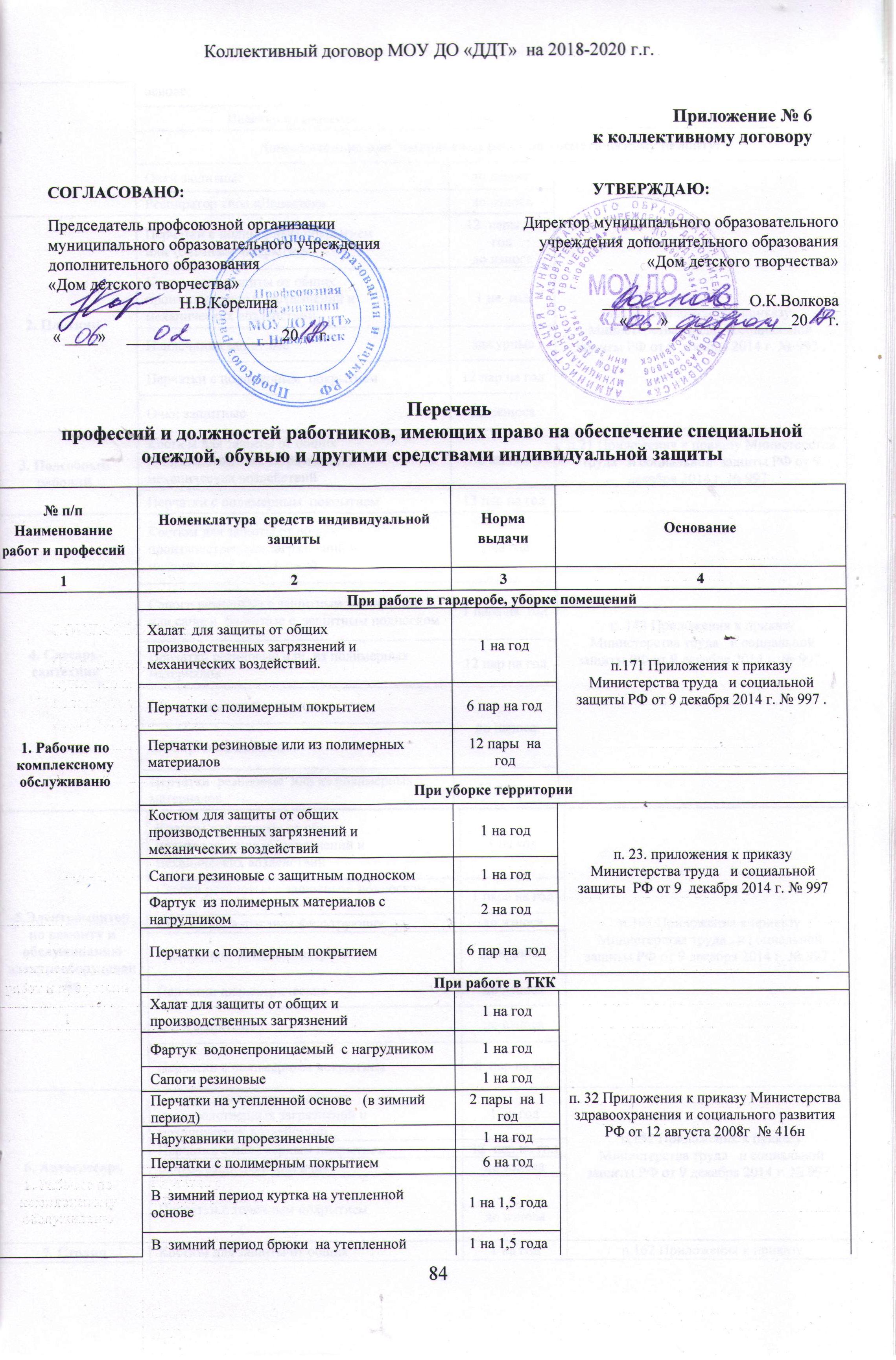   Нормы разработаны в  соответствии   с приложением к  приказу Министерства труда  и социальной защиты Российской Федерации от «09» декабря  2014 года № 997н «Типовые нормы бесплатной выдачи  специальной одежды, специальной обуви и других средств индивидуальной защиты,  работникам сквозных профессий и должностей всех видов  экономической деятельности, занятых на работах с вредными  и (или)  опасными условиями труда , а так же на работах выполняемых в особых температурных условий или  связанных с загрязнением.№ п/пНаименование работ и профессийНоменклатура  средств индивидуальной  защитыНоменклатура  средств индивидуальной  защитыНорма выдачиОснование122341. Рабочие по комплексному обслуживанюПри работе в гардеробе, уборке помещенийПри работе в гардеробе, уборке помещенийПри работе в гардеробе, уборке помещенийПри работе в гардеробе, уборке помещений1. Рабочие по комплексному обслуживанюХалат  для защиты от общих производственных загрязнений и механических воздействий.Халат  для защиты от общих производственных загрязнений и механических воздействий.1 на годп.171 Приложения к приказу Министерства труда   и социальной  защиты РФ от 9 декабря 2014 г. № 997 .1. Рабочие по комплексному обслуживанюПерчатки с полимерным покрытиемПерчатки с полимерным покрытием6 пар на годп.171 Приложения к приказу Министерства труда   и социальной  защиты РФ от 9 декабря 2014 г. № 997 .1. Рабочие по комплексному обслуживанюПерчатки резиновые или из полимерных материаловПерчатки резиновые или из полимерных материалов12 пары  на  годп.171 Приложения к приказу Министерства труда   и социальной  защиты РФ от 9 декабря 2014 г. № 997 .1. Рабочие по комплексному обслуживанюПри уборке территорииПри уборке территорииПри уборке территорииПри уборке территории1. Рабочие по комплексному обслуживанюКостюм для защиты от общих производственных загрязнений и механических воздействийКостюм для защиты от общих производственных загрязнений и механических воздействий1 на годп. 23. приложения к приказу Министерства труда   и социальной  защиты  РФ от 9  декабря 2014 г. № 9971. Рабочие по комплексному обслуживанюСапоги резиновые с защитным подноскомСапоги резиновые с защитным подноском1 на годп. 23. приложения к приказу Министерства труда   и социальной  защиты  РФ от 9  декабря 2014 г. № 9971. Рабочие по комплексному обслуживанюФартук  из полимерных материалов с нагрудникомФартук  из полимерных материалов с нагрудником2 на годп. 23. приложения к приказу Министерства труда   и социальной  защиты  РФ от 9  декабря 2014 г. № 9971. Рабочие по комплексному обслуживанюПерчатки с полимерным покрытиемПерчатки с полимерным покрытием6 пар на  годп. 23. приложения к приказу Министерства труда   и социальной  защиты  РФ от 9  декабря 2014 г. № 9971. Рабочие по комплексному обслуживанюПри работе в ТККПри работе в ТККПри работе в ТККПри работе в ТКК1. Рабочие по комплексному обслуживанюХалат для защиты от общих и производственных загрязненийХалат для защиты от общих и производственных загрязнений1 на годп. 32 Приложения к приказу Министерства здравоохранения и социального развития РФ от 12 августа 2008г  № 416н1. Рабочие по комплексному обслуживанюФартук  водонепроницаемый  с нагрудникомФартук  водонепроницаемый  с нагрудником1 на годп. 32 Приложения к приказу Министерства здравоохранения и социального развития РФ от 12 августа 2008г  № 416н1. Рабочие по комплексному обслуживанюСапоги резиновыеСапоги резиновые1 на годп. 32 Приложения к приказу Министерства здравоохранения и социального развития РФ от 12 августа 2008г  № 416н1. Рабочие по комплексному обслуживанюПерчатки на утепленной основе   (в зимний период)Перчатки на утепленной основе   (в зимний период)2 пары  на 1 годп. 32 Приложения к приказу Министерства здравоохранения и социального развития РФ от 12 августа 2008г  № 416н1. Рабочие по комплексному обслуживанюНарукавники прорезиненныеНарукавники прорезиненные1 на годп. 32 Приложения к приказу Министерства здравоохранения и социального развития РФ от 12 августа 2008г  № 416н1. Рабочие по комплексному обслуживанюПерчатки с полимерным покрытиемПерчатки с полимерным покрытием6 на годп. 32 Приложения к приказу Министерства здравоохранения и социального развития РФ от 12 августа 2008г  № 416н1. Рабочие по комплексному обслуживанюВ  зимний период куртка на утепленной основеВ  зимний период куртка на утепленной основе1 на 1,5 годап. 32 Приложения к приказу Министерства здравоохранения и социального развития РФ от 12 августа 2008г  № 416н1. Рабочие по комплексному обслуживанюВ  зимний период брюки  на утепленной основеВ  зимний период брюки  на утепленной основе1 на 1,5 годап. 32 Приложения к приказу Министерства здравоохранения и социального развития РФ от 12 августа 2008г  № 416н1. Рабочие по комплексному обслуживанюВаленки с галошамиВаленки с галошами1 на 2 годап. 32 Приложения к приказу Министерства здравоохранения и социального развития РФ от 12 августа 2008г  № 416н1. Рабочие по комплексному обслуживанюДополнительно при  выполнении работ по косметическому ремонту:Дополнительно при  выполнении работ по косметическому ремонту:Дополнительно при  выполнении работ по косметическому ремонту:Дополнительно при  выполнении работ по косметическому ремонту:1. Рабочие по комплексному обслуживанюОчки защитныедо износадо износап.127 Приложения к приказу Министерства труда   и социальной  защиты РФ от 9 декабря 2014 г. № 997 .1. Рабочие по комплексному обслуживанюРеспиратор типа «Лепесток»до износадо износап.127 Приложения к приказу Министерства труда   и социальной  защиты РФ от 9 декабря 2014 г. № 997 .2. ПлотникПерчатки с полимерным покрытиемили точечным  покрытием12  пары на годдо износа12  пары на годдо износап.127 Приложения к приказу Министерства труда   и социальной  защиты РФ от 9 декабря 2014 г. № 997 .2. ПлотникКостюм для защиты от общих производственных загрязнений и механических воздействий1 на  год1 на  годп.127 Приложения к приказу Министерства труда   и социальной  защиты РФ от 9 декабря 2014 г. № 997 .2. ПлотникНаплечники защитныедежурныедежурныеп.127 Приложения к приказу Министерства труда   и социальной  защиты РФ от 9 декабря 2014 г. № 997 .2. ПлотникПерчатки с полимерным  покрытием12 пар на год12 пар на годп.127 Приложения к приказу Министерства труда   и социальной  защиты РФ от 9 декабря 2014 г. № 997 .2. ПлотникОчки защитныеДо износаДо износап.127 Приложения к приказу Министерства труда   и социальной  защиты РФ от 9 декабря 2014 г. № 997 .3. Подсобный рабочийКостюм для защиты от общих производственных загрязнений и механических воздействий1 на год1 на годп.21 Приложения к приказу Министерства труда   и социальной  защиты РФ от 9 декабря 2014 г. № 997 .3. Подсобный рабочийПерчатки с полимерным  покрытием12 пар на год12 пар на годп.21 Приложения к приказу Министерства труда   и социальной  защиты РФ от 9 декабря 2014 г. № 997 .4. Слесарь- сантехникКостюм для защиты от общих производственных загрязнений и механических воздействий1 на год1 на годп. 148 Приложения к приказу Министерства труда   и социальной  защиты РФ от 9 декабря 2014 г. № 997 .4. Слесарь- сантехникСапоги резиновые с защитным  подноском или сапоги  болотные с  защитным подноском1 пара на  год1 пара на  годп. 148 Приложения к приказу Министерства труда   и социальной  защиты РФ от 9 декабря 2014 г. № 997 .4. Слесарь- сантехникПерчатки резиновые или  из полимерных материалов12 пар на год12 пар на годп. 148 Приложения к приказу Министерства труда   и социальной  защиты РФ от 9 декабря 2014 г. № 997 .4. Слесарь- сантехникЩиток защитный или очкидо износадо износап. 148 Приложения к приказу Министерства труда   и социальной  защиты РФ от 9 декабря 2014 г. № 997 .4. Слесарь- сантехникСИЗ органов дыханиядо износадо износап. 148 Приложения к приказу Министерства труда   и социальной  защиты РФ от 9 декабря 2014 г. № 997 .4. Слесарь- сантехникПерчатки  резиновые  или из полимерных материалов12 пар на12 пар нап. 148 Приложения к приказу Министерства труда   и социальной  защиты РФ от 9 декабря 2014 г. № 997 .5.Электромонтер по ремонту и обслуживанию электрооборудованияКостюм для защиты от общих производственных загрязнений и механических воздействий1 на годп.193 Приложения к приказу Министерства труда   и социальной  защиты РФ от 9 декабря 2014 г. № 997 .5.Электромонтер по ремонту и обслуживанию электрооборудованияСапоги резиновые с защитным  подноском1 пара на годп.193 Приложения к приказу Министерства труда   и социальной  защиты РФ от 9 декабря 2014 г. № 997 .5.Электромонтер по ремонту и обслуживанию электрооборудованияСИЗ органов дыхания фильтруюшеедо износап.193 Приложения к приказу Министерства труда   и социальной  защиты РФ от 9 декабря 2014 г. № 997 .5.Электромонтер по ремонту и обслуживанию электрооборудованияГалоши или боты диэлектрическиедежурныеп.193 Приложения к приказу Министерства труда   и социальной  защиты РФ от 9 декабря 2014 г. № 997 .5.Электромонтер по ремонту и обслуживанию электрооборудованияПерчатки диэлектрическиедо износап.193 Приложения к приказу Министерства труда   и социальной  защиты РФ от 9 декабря 2014 г. № 997 .5.Электромонтер по ремонту и обслуживанию электрооборудованияОчки защитныедо износап.193 Приложения к приказу Министерства труда   и социальной  защиты РФ от 9 декабря 2014 г. № 997 .5.Электромонтер по ремонту и обслуживанию электрооборудованияПерчатки с полимерным покрытием6  пар на годп.193 Приложения к приказу Министерства труда   и социальной  защиты РФ от 9 декабря 2014 г. № 997 .6. АвтослесарьКостюм для защиты от общих производственных загрязнений и механических воздействий1 на годп.152 Приложения к приказу Министерства труда   и социальной  защиты РФ от 9 декабря 2014 г. № 997 .6. АвтослесарьПерчатки с полимерным покрытием12  пар на годп.152 Приложения к приказу Министерства труда   и социальной  защиты РФ от 9 декабря 2014 г. № 997 .6. АвтослесарьЩиток защитный или очкидо износап.152 Приложения к приказу Министерства труда   и социальной  защиты РФ от 9 декабря 2014 г. № 997 .6. АвтослесарьПерчатки с точечным покрытиемдо износап.152 Приложения к приказу Министерства труда   и социальной  защиты РФ от 9 декабря 2014 г. № 997 .7. СтолярКостюм для защиты от общих производственных загрязнений и механических воздействий или халат и брюки1 на годп.162 Приложения к приказу Министерства труда   и социальной  защиты РФ от 9 декабря 2014 г. № 997 .7. СтолярФартук  из полимерных материалов с нагрудником2 на годп.162 Приложения к приказу Министерства труда   и социальной  защиты РФ от 9 декабря 2014 г. № 997 .7. СтолярСапоги резиновые с защитным  подноском1 пара на  годп.162 Приложения к приказу Министерства труда   и социальной  защиты РФ от 9 декабря 2014 г. № 997 .7. СтолярПерчатки с полимерным  покрытием илиС точечным покрытием12 пар на годп.162 Приложения к приказу Министерства труда   и социальной  защиты РФ от 9 декабря 2014 г. № 997 .7. СтолярПерчатки с полимерным  покрытием илиС точечным покрытиемдо износап.162 Приложения к приказу Министерства труда   и социальной  защиты РФ от 9 декабря 2014 г. № 997 .7. СтолярПерчатки резиновые или из полимерных материал.2 пары на годп.162 Приложения к приказу Министерства труда   и социальной  защиты РФ от 9 декабря 2014 г. № 997 .7. СтолярЩиток защитный лицевой  или очки защитныедо износап.162 Приложения к приказу Министерства труда   и социальной  защиты РФ от 9 декабря 2014 г. № 997 .7. СтолярСИЗ органов дыхания  фильтрующеедо износап.162 Приложения к приказу Министерства труда   и социальной  защиты РФ от 9 декабря 2014 г. № 997 .8.Сторож старший по сменеКостюм для защиты от общих производственных загрязнений и механических воздействий1 на годп.163 Приложения к приказу Министерства труда   и социальной  защиты РФ от 9 декабря 2014 г. № 997 .8.Сторож старший по сменеСапоги резиновые с защитным  подноском1 пара на  годп.163 Приложения к приказу Министерства труда   и социальной  защиты РФ от 9 декабря 2014 г. № 997 .8.Сторож старший по сменеПерчатки с полимерным  покрытием12 пар на годп.163 Приложения к приказу Министерства труда   и социальной  защиты РФ от 9 декабря 2014 г. № 997 .9.Педагог дополнительного образования спортивно-технического направленияКостюм для защиты от общих производственных загрязнений и механических воздействий1 на годп.152 Приложения к приказу Министерства труда   и социальной  защиты РФ от 9 декабря 2014 г. № 997 .9.Педагог дополнительного образования спортивно-технического направленияПерчатки с полимерным покрытием илиперчатки с точечным покрытием12  пар на годдо  износап.152 Приложения к приказу Министерства труда   и социальной  защиты РФ от 9 декабря 2014 г. № 997 .9.Педагог дополнительного образования спортивно-технического направленияЩиток защитный или очкидо износап.152 Приложения к приказу Министерства труда   и социальной  защиты РФ от 9 декабря 2014 г. № 997 .10. Педагог дополнительного образованияэколого-биологического направленияПри работе в живом уголкеПри работе в живом уголкеп.171 Приложения к приказу Министерства труда   и социальной  защиты РФ от 9 декабря 2014 г. № 997 .10. Педагог дополнительного образованияэколого-биологического направленияХалат для защиты от общих производственных загрязнений1 на годп.171 Приложения к приказу Министерства труда   и социальной  защиты РФ от 9 декабря 2014 г. № 997 .10. Педагог дополнительного образованияэколого-биологического направленияПерчатки с полимерным покрытием6 пар на годп.171 Приложения к приказу Министерства труда   и социальной  защиты РФ от 9 декабря 2014 г. № 997 .10. Педагог дополнительного образованияэколого-биологического направленияПерчатки резиновые или из полимерных материалов12 пар на годп.171 Приложения к приказу Министерства труда   и социальной  защиты РФ от 9 декабря 2014 г. № 997 .